Филиал Муниципальное автономное общеобразовательное учреждение «Прииртышская средняя общеобразовательная школа»- «Верхнеаремзянская средняя общеобразовательная школа им.Д.И.Менделеева»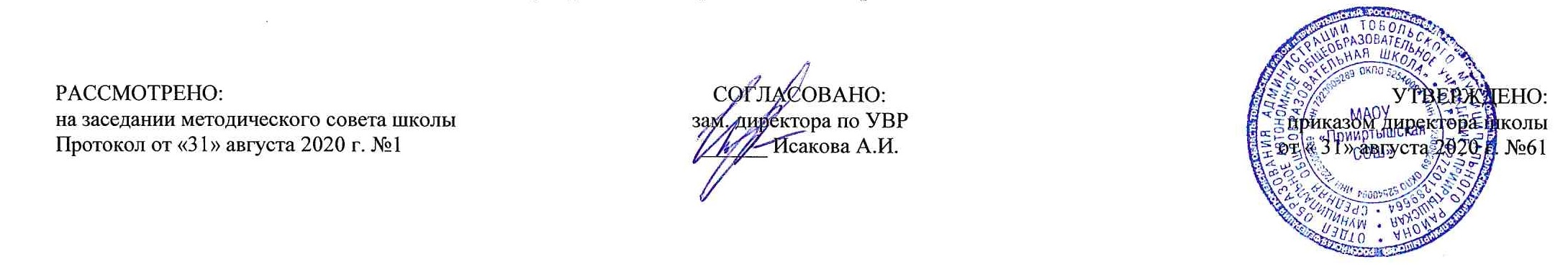 РАБОЧАЯ ПРОГРАММА по физикедля 9 классана 2020-2021 учебный годПланирование составлено в соответствии 	ФГОС ООО	Составитель программы: Колмыкова А.А.,учитель физики2020 годПланируемые результаты освоения предмета, курса «Физики»1) сформируется представление о закономерной связи и познаваемости явлений природы, об объективности научного знания; о системообразующей роли физики для развития других естественных наук, техники и технологий; научного мировоззрения как результата изучения основ строения материи и фундаментальных законов физики;2) сформируются первоначальные представления о физической сущности явлений природы (механических, тепловых, электромагнитных и квантовых), видах материи (вещество и поле), движении как способе существования материи; усвоят основные идеи механики, атомно-молекулярного учения о строении вещества, элементов электродинамики и квантовой физики; овладеют понятийным аппаратом и символическим языком физики;3) приобретут опыт применения научных методов познания, наблюдения физических явлений, проведения опытов, простых экспериментальных исследований, прямых и косвенных измерений с использованием аналоговых и цифровых измерительных приборов; понимание неизбежности погрешностей любых измерений;4) будут понимать физических основ и принципов действия (работы) машин и механизмов, средств передвижения и связи, бытовых приборов, промышленных технологических процессов, влияния их на окружающую среду; осознание возможных причин техногенных и экологических катастроф;5) осознают необходимости применения достижений физики и технологий для рационального природопользования;6) овладеют основами безопасного использования естественных и искусственных электрических и магнитных полей, электромагнитных и звуковых волн, естественных и искусственных ионизирующих излучений во избежание их вредного воздействия на окружающую среду и организм человека;7)разовьются умения планировать в повседневной жизни свои действия с применением полученных знаний законов механики, электродинамики, термодинамики и тепловых явлений с целью сбережения здоровья;8) сформируются представлений о нерациональном использовании природных ресурсов и энергии, загрязнении окружающей среды как следствие несовершенства машин и механизмов.Содержание предмета «Физика»Раздел 1.  Законы взаимодействия и движения тел (34 ч)Материальная точка. Система отсчёта.Перемещение. Скорость прямолинейного равномерного движения.Прямолинейное равноускоренное движение: мгновенная скорость, ускорение, перемещение.Графики зависимости кинематических величин от времени при равномерном и равноускоренном движении.Относительность механического движения.Инерциальные системы отсчёта. Первый, второй и третий законы Ньютона.Свободное падение. Закон всемирного тяготения. Искусственные спутники Земли.Импульс. Закон сохранения импульса. Ракеты.Фронтальные лабораторные работы.Исследование равноускоренного движения без начальной скорости.Измерение ускорения свободного падения.Раздел 2.  Механические колебания и волны. Звук (16 ч)Колебательное движение. Колебания груза на пружине. Свободные колебания. Колебательная система. Маятник. Амплитуда, период, частота колебаний.Превращения энергии при колебательном движении. Затухающие колебания. Вынужденные колебания.Распространение колебаний в упругих средах. Поперечные и продольные волны. Связь длины волны со скоростью её распространения и периодом (частотой).Звуковые волны. Скорость звука. Высота и громкость звука. Эхо.Фронтальная лабораторная работа.Исследование зависимости периода и частоты свободных колебаний маятника от его длины.Раздел 3.  Электромагнитные явления (26 ч)Однородное и неоднородное магнитное поле.Направление тока и направление линий его магнитного поля. Правило буравчика.Обнаружение магнитного поля. Правило левой руки.Индукция магнитного поля Магнитный поток. Электромагнитная индукция.Генератор переменного тока. Преобразования энергии в электрогенераторах. Экологические проблемы, связанные с тепловыми и гидроэлектростанциями.Электромагнитное поле. Электромагнитные волны. Скорость распространения электромагнитных волн. Электромагнитная природа света.Фронтальная лабораторная работа.Изучение явления электромагнитной индукции.Наблюдение сплошного и линейчатого спектров.Раздел 4.  Строение атома и атомного ядра (19 ч)Радиоактивность как свидетельство сложного строения атомов. Альфа-, бета и гамма-излучения.Опыты Резерфорда. Ядерная модель атома.Радиоактивные превращения атомных ядер.Протонно-нейтронная модель ядра. Зарядовое и массовое числа.Ядерные реакции. Деление и синтез ядер. Сохранение зарядового и массового чисел при ядерных реакциях.Энергия связи частиц в ядре. Выделение энергии при делении и синтезе ядер. Излучение звёзд. Ядерная энергетика. Экологические проблемы работы атомных электростанций.Методы наблюдения и регистрации частиц в ядерной физике. Дозиметрия.Фронтальные лабораторные работы.Измерение естественного радиационного фона дозиметром.Изучение деления ядра урана по фотографии треков.Оценка периода полураспада находящихся в воздухе продуктов распада газа радона.Изучение треков заряженных частиц по готовым фотографиям. Раздел 5. Строение и эволюция Вселенной (5ч)Геоцентрическая и гелиоцентрическая системы мира. Физическая природа небесных тел Солнечной системы. Происхождение Солнечной системы. Физическая природа Солнца и звезд. Строение Вселенной. Эволюция Вселенной. Гипотеза Большого взрыва. Раздел 6. Повторение (2ч)Демонстрации.Прямолинейное и криволинейное движение.Направление скорости при движении по окружности.Свободные колебания груза на нити и груза на пружине.Образование и распространение поперечных и продольных волн.Второй закон Ньютона.Третий закон Ньютона.Закон сохранения импульса.Реактивное движение.Запись колебательного движения.Взаимодействие постоянных магнитов.Действие магнитного поля на ток.Движение прямого проводника и рамки с током в магнитном поле.Электромагнитная индукция.Тематическое планированиеОбучающиеся научатся:Обучающиеся получат возможность научится:соблюдать правила безопасности и охраны труда при работе с учебным и лабораторным оборудованием;понимать смысл основных физических терминов: физическое тело, физическое явление, физическая величина, единицы измерения;распознавать проблемы, которые можно решить при помощи физических методов; анализировать отдельные этапы проведения исследований и интерпретировать результаты наблюдений и опытов;ставить опыты по исследованию физических явлений или физических свойств тел без использования прямых измерений; при этом формулировать проблему/задачу учебного эксперимента; собирать установку из предложенного оборудования; проводить опыт и формулировать выводы.Примечание. При проведении исследования физических явлений измерительные приборы используются лишь как датчики измерения физических величин. Записи показаний прямых измерений в этом случае не требуется.понимать роль эксперимента в получении научной информации;проводить прямые измерения физических величин: время, расстояние, масса тела, объем, сила, температура, атмосферное давление, влажность воздуха, напряжение, сила тока, радиационный фон (с использованием дозиметра); при этом выбирать оптимальный способ измерения и использовать простейшие методы оценки погрешностей измерений.Примечание. Любая учебная программа должна обеспечивать овладение прямыми измерениями всех перечисленных физических величин.проводить исследование зависимостей физических величин с использованием прямых измерений: при этом конструировать установку, фиксировать результаты полученной зависимости физических величин в виде таблиц и графиков, делать выводы по результатам исследования;проводить косвенные измерения физических величин: при выполнении измерений собирать экспериментальную установку, следуя предложенной инструкции, вычислять значение величины и анализировать полученные результаты с учетом заданной точности измерений;анализировать ситуации практико-ориентированного характера, узнавать в них проявление изученных физических явлений или закономерностей и применять имеющиеся знания для их объяснения;понимать принципы действия машин, приборов и технических устройств, условия их безопасного использования в повседневной жизни;использовать при выполнении учебных задач научно-популярную литературу о физических явлениях, справочные материалы, ресурсы Интернет.осознавать ценность научных исследований, роль физики в расширении представлений об окружающем мире и ее вклад в улучшение качества жизни;использовать приемы построения физических моделей, поиска и формулировки доказательств выдвинутых гипотез и теоретических выводов на основе эмпирически установленных фактов;сравнивать точность измерения физических величин по величине их относительной погрешности при проведении прямых измерений;самостоятельно проводить косвенные измерения и исследования физических величин с использованием различных способов измерения физических величин, выбирать средства измерения с учетом необходимой точности измерений, обосновывать выбор способа измерения, адекватного поставленной задаче, проводить оценку достоверности полученных результатов;воспринимать информацию физического содержания в научно-популярной литературе и средствах массовой информации, критически оценивать полученную информацию, анализируя ее содержание и данные об источнике информации;создавать собственные письменные и устные сообщения о физических явлениях на основе нескольких источников информации, сопровождать выступление презентацией, учитывая особенности аудитории сверстников.№ п/пОсновные разделы, темыОсновные разделы, темыКоличество часов№ п/пОсновные разделы, темыОсновные разделы, темыРабочая программа1.Законы взаимодействий и движения телЗаконы взаимодействий и движения тел34Вводный инструктаж по охране труда. Материальная точка. Системе отсчёта.Вводный инструктаж по охране труда. Материальная точка. Системе отсчёта.Перемещение. Определение координаты движущегося тела.Перемещение. Определение координаты движущегося тела.Перемещение при прямолинейном равноускоренном движении.Перемещение при прямолинейном равноускоренном движении.Графическое представление движения.Графическое представление движения.Стартовая контрольная работа.Стартовая контрольная работа.Прямолинейное равноускоренное движение. Ускорение.Прямолинейное равноускоренное движение. Ускорение.Скорость прямолинейного равноускоренного движения. График скоростейСкорость прямолинейного равноускоренного движения. График скоростейПеремещение при прямолинейном равноускоренном движении.Перемещение при прямолинейном равноускоренном движении.Решение задач по теме: "Равноускоренное движение"Решение задач по теме: "Равноускоренное движение"Первичный инструктаж по охране труда на рабочем месте. Лабораторная работа №1: "Исследование равноускоренного движения без начальной скорости"Первичный инструктаж по охране труда на рабочем месте. Лабораторная работа №1: "Исследование равноускоренного движения без начальной скорости"Относительность движения.Относительность движения.Инерциальные системы отсчета. Первый закон Ньютона.Инерциальные системы отсчета. Первый закон Ньютона.Второй закон НьютонаВторой закон НьютонаРешение задач по теме: "Второй закон Ньютона".Решение задач по теме: "Второй закон Ньютона".Третий закон НьютонаТретий закон НьютонаРешение задач на законы Ньютона.Решение задач на законы Ньютона.Контрольная работа №1 по теме: «Прямолинейное равноускоренное движение. Законы Ньютона».Контрольная работа №1 по теме: «Прямолинейное равноускоренное движение. Законы Ньютона».Анализ контрольных работ. Свободное падение. Ускорение свободного падения. Невесомость.Анализ контрольных работ. Свободное падение. Ускорение свободного падения. Невесомость.Первичный инструктаж по охране труда на рабочем месте. Лабораторная работа 
№ 2: «Измерение ускорения свободного падения».Первичный инструктаж по охране труда на рабочем месте. Лабораторная работа 
№ 2: «Измерение ускорения свободного падения».Решение задач по теме: «Свободное падение. Ускорение свободного падения».Решение задач по теме: «Свободное падение. Ускорение свободного падения».Закон всемирного тяготения.Закон всемирного тяготения.Решение задач по теме: "Закон всемирного тяготения"Решение задач по теме: "Закон всемирного тяготения"Ускорение свободного падения на Земле и других небесных телах.Ускорение свободного падения на Земле и других небесных телах.Прямолинейное и криволинейное движение.Прямолинейное и криволинейное движение.Движение тела по окружности с постоянной по модулю скоростью.Движение тела по окружности с постоянной по модулю скоростью.Искусственные спутники Земли.Искусственные спутники Земли.Решение задач по теме: «Движение тела по окружности с постоянной по модулю скоростью».Решение задач по теме: «Движение тела по окружности с постоянной по модулю скоростью».Импульс тела. Импульс силы.Импульс тела. Импульс силы.Закон сохранения импульса.Закон сохранения импульса.Реактивное движение.Реактивное движение.Решение задач по теме: "Закон сохранения импульса".Решение задач по теме: "Закон сохранения импульса".Закон сохранения энергии.Закон сохранения энергии.Решение задач на закон сохранения энергии.Решение задач на закон сохранения энергии.Контрольная работа №2 по теме «Законы сохранения».Контрольная работа №2 по теме «Законы сохранения».2.Механические колебания и волны. ЗвукМеханические колебания и волны. Звук16Анализ контрольных работ. Колебательное движение. Свободные колебания.Анализ контрольных работ. Колебательное движение. Свободные колебания.Величины, характеризующие колебательное движение.Величины, характеризующие колебательное движение.Первичный инструктаж по охране труда на рабочем месте. Лабораторная работа №3 "Исследование зависимости периода и частоты свободных колебаний маятника от его длины"Первичный инструктаж по охране труда на рабочем месте. Лабораторная работа №3 "Исследование зависимости периода и частоты свободных колебаний маятника от его длины"Гармонические колебания.Гармонические колебания.Затихающие колебания. Вынужденные колебания.Затихающие колебания. Вынужденные колебания.Резонанс.Резонанс.Распространение колебаний в среде. Волны.Распространение колебаний в среде. Волны.Длина волны. Скорость распространения волн.Длина волны. Скорость распространения волн.Решение задач по теме: «Длина волны. Скорость распространения волн».Решение задач по теме: «Длина волны. Скорость распространения волн».Источники звука. Звуковые колебания.Источники звука. Звуковые колебания.Высота, тембр и громкость звука.Высота, тембр и громкость звука.Распространение звука. Звуковые волны.Распространение звука. Звуковые волны.Отражение звука. Звуковой резонанс.Отражение звука. Звуковой резонанс.Интерференция звука.Интерференция звука.Решение задач по теме: «Механические колебания и волны».Решение задач по теме: «Механические колебания и волны».Контрольная работа №3 по теме: "Механические колебания и волны".Контрольная работа №3 по теме: "Механические колебания и волны".3.Электромагнитное полеЭлектромагнитное поле26Анализ контрольных работ. Магнитное поле.Анализ контрольных работ. Магнитное поле.Направление тока и направление линий его магнитного поля.Направление тока и направление линий его магнитного поля.Обнаружение магнитного поля по его действию на электрический ток. Правило левой руки.Обнаружение магнитного поля по его действию на электрический ток. Правило левой руки.Решение задач на применение правил левой и правой руки.Решение задач на применение правил левой и правой руки.Магнитная индукция.Магнитная индукция.Магнитный поток.Магнитный поток.Явление электромагнитной индукции.Явление электромагнитной индукции.Первичный инструктаж по охране труда на рабочем месте. Лабораторная работа №4 "Изучение явления электромагнитной индукции"Первичный инструктаж по охране труда на рабочем месте. Лабораторная работа №4 "Изучение явления электромагнитной индукции"Направление индукционного тока. Правило Ленца.Направление индукционного тока. Правило Ленца.Явление самоиндукции.Явление самоиндукции.Получение и передача переменного электрического тока. ТрансформаторПолучение и передача переменного электрического тока. ТрансформаторРешение задач по теме: "Трансформатор"Решение задач по теме: "Трансформатор"Электромагнитное поле. Электромагнитные волны.Электромагнитное поле. Электромагнитные волны.Колебательный контур. Получение электромагнитных колебаний.Колебательный контур. Получение электромагнитных колебаний.Принцип радиосвязи и телевидения.Принцип радиосвязи и телевидения.Интерференция света. Электромагнитная природа света.Интерференция света. Электромагнитная природа света.Преломление света. Физический смысл показателя преломления.Преломление света. Физический смысл показателя преломления.Преломление света.Преломление света.Дисперсия света. Цвета тел. Спектрограф.Дисперсия света. Цвета тел. Спектрограф.Типы спектров. Спектральный анализ.Типы спектров. Спектральный анализ.Поглощение и испускание света атомами. Происхождение линейчатых спектров.Поглощение и испускание света атомами. Происхождение линейчатых спектров.Первичный инструктаж по охране труда на рабочем месте. Лабораторная работа № 5: «Наблюдение сплошного и линейчатого спектров».Первичный инструктаж по охране труда на рабочем месте. Лабораторная работа № 5: «Наблюдение сплошного и линейчатого спектров».Решение задач по теме: "Электромагнитное поле".Решение задач по теме: "Электромагнитное поле".Решение задач по теме: "Электромагнитное поле".Решение задач по теме: "Электромагнитное поле".Обобщение и систематизация знаний по теме: «Электромагнитное поле».Обобщение и систематизация знаний по теме: «Электромагнитное поле».Контрольная работа №4 по теме: "Электромагнитное поле".Контрольная работа №4 по теме: "Электромагнитное поле".4.Строение атома и атомного ядра. Использование энергии атомных ядерСтроение атома и атомного ядра. Использование энергии атомных ядер19Анализ контрольных работ. Радиоактивность. Модели атомов.Анализ контрольных работ. Радиоактивность. Модели атомов.Радиоактивные превращения атомных ядер.Радиоактивные превращения атомных ядер.Решение задач по теме: «Радиоактивные превращения атомных ядер».Решение задач по теме: «Радиоактивные превращения атомных ядер».Экспериментальные методы исследования частицЭкспериментальные методы исследования частицОткрытие протона и нейтрона.Открытие протона и нейтрона.Состав атомного ядра. Ядерные силы.Состав атомного ядра. Ядерные силы.Энергия связи. Дефект масс.Энергия связи. Дефект масс.Решение задач по теме: «Энергия связи. Дефект масс».Решение задач по теме: «Энергия связи. Дефект масс».Деление ядер урана. Цепная реакция.Деление ядер урана. Цепная реакция.Ядерный реактор. Преобразование внутренней энергии атомных ядер в электрическую энергию.Ядерный реактор. Преобразование внутренней энергии атомных ядер в электрическую энергию.Атомная энергетика.Атомная энергетика.Биологическое действие радиации. Закон радиоактивного распада.Биологическое действие радиации. Закон радиоактивного распада.Решение задач по теме: «Закон радиоактивного распада».Решение задач по теме: «Закон радиоактивного распада».Термоядерная реакция.Термоядерная реакция.Первичный инструктаж по охране труда на рабочем месте. Лабораторная работа № 6: «Измерение естественного радиационного фона дозиметром».Первичный инструктаж по охране труда на рабочем месте. Лабораторная работа № 6: «Измерение естественного радиационного фона дозиметром».Первичный инструктаж по охране труда на рабочем месте. Лабораторная работа № 7: «Изучение деления ядра урана по фотографиям готовых треков».Первичный инструктаж по охране труда на рабочем месте. Лабораторная работа № 7: «Изучение деления ядра урана по фотографиям готовых треков».Первичный инструктаж по охране труда на рабочем месте. Лабораторная работа № 8: «Оценка периода полураспада находящихся в воздухе продуктов распада газа радона».Первичный инструктаж по охране труда на рабочем месте. Лабораторная работа № 8: «Оценка периода полураспада находящихся в воздухе продуктов распада газа радона».Первичный инструктаж по охране труда на рабочем месте. Лабораторная работа № 9: «Изучение треков заряженных частиц по готовым фотографиям.Первичный инструктаж по охране труда на рабочем месте. Лабораторная работа № 9: «Изучение треков заряженных частиц по готовым фотографиям.Контрольная работа №6 по теме "Строение атома и атомного ядра".Контрольная работа №6 по теме "Строение атома и атомного ядра".5.Строение и эволюция ВселеннойСтроение и эволюция Вселенной5Анализ контрольной работы. Состав, строение и происхождение Солнечной системы.Анализ контрольной работы. Состав, строение и происхождение Солнечной системы.Большие планеты Солнечной системы.Большие планеты Солнечной системы.Малые тела Солнечной системы.Малые тела Солнечной системы.Строение, излучения и эволюция Солнца и звезд.Строение, излучения и эволюция Солнца и звезд.Строение и эволюция Вселенной.Строение и эволюция Вселенной.6.ПовторениеПовторение2Итоговая контрольная работаИтоговая контрольная работаАнализ контрольной работы. Обобщение и систематизация знаний за курс физики 7-9 классов.Анализ контрольной работы. Обобщение и систематизация знаний за курс физики 7-9 классов.Итого за 1 четверть24Итого за 2 четверть24Итого за 3 четверть30Итого за 4 четверть24Итого за год:102